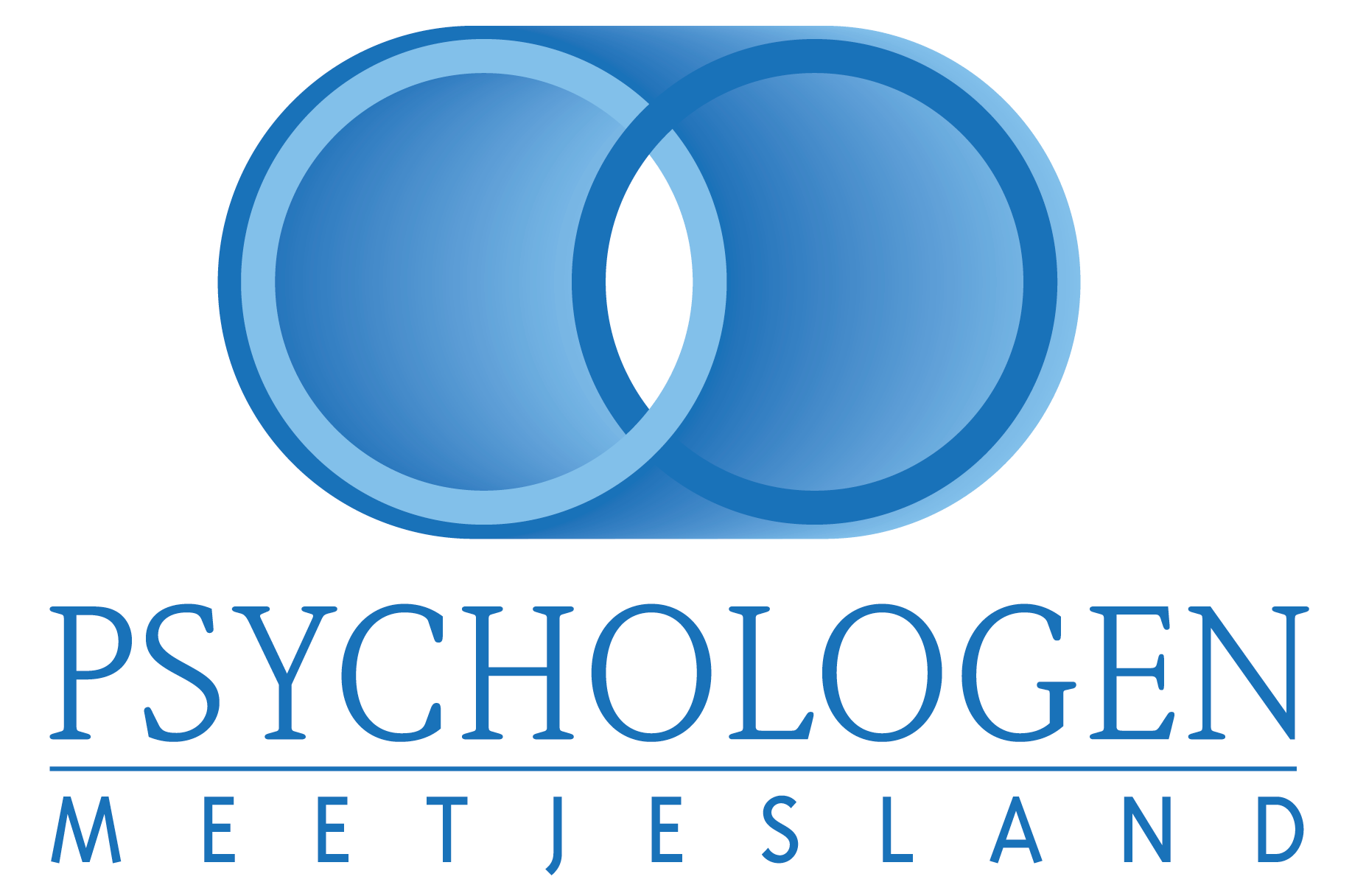 De Regionale Psychologenkring Meetjesland nodigt u uit: Ondersteuning bieden vanuit verbinding en groei bij kinderen en jongerenOnline lezing door Dr. Elien Mabbe – klinisch psycholoogZie jij soms ook het bos door de bomen niet meer door alle artikelen die er verschijnen over zorgverlening bij kinderen en jongeren? Eindeloos discussiëren of toch maar beter straffen en belonen om gewenst gedrag te bekomen? Op zoek naar meer houvast of gewoon geruststelling dat je ook als zorgverlener niet perfect hoeft te zijn? In deze lezing zal dr. Elien Mabbe (vlindertijd.be), vanuit een stevige wetenschappelijke basis, de principes van groeigerichte en onvoorwaardelijke positieve zorgverlening bij kinderen en jongeren belichten. De lezing belooft een samenspel te worden van theorie en tips uit de praktijk, waarin er ook voldoende ruimte gemaakt wordt voor specifieke vragen vanuit het publiek.

​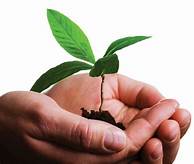 Wanneer: donderdag 28 januari 2021  van 19.30u tot 21u

Voor wie: Elke zorgverlener die met kinderen en jongeren werkt

Kostprijs: 10 euro voor leden, 15 euro niet niet-leden

Inschrijving: via mail naar erik.vanwinkel@proximus.be 
en overschrijving op rekeningnummer BE51 7360 3518 1762 